Początek formularzaDół formularzaAdres strony internetowej, na której zamieszczona będzie specyfikacja istotnych warunków zamówienia (jeżeli dotyczy): http://www.dshelclow.plOgłoszenie nr 361416 - 2016 z dnia 2016-12-07 r. Kraków: Sukcesywna dostawa dla Domu Pomocy Społecznej im. L. i A. Helclów w Krakowie, ul. Helclów 2 : Część I – MIĘSA ŚWIEŻEGO Część II –WĘDLIN ŚWIEŻYCH WYSOKIEJ JAKOŚCI Część III – ŚWIEŻEGO KURCZAKA; INDYKA; KACZKI 
OGŁOSZENIE O ZAMÓWIENIU - Dostawy Zamieszczanie ogłoszenia: obowiązkowe Ogłoszenie dotyczy: zamówienia publicznego Zamówienie dotyczy projektu lub programu współfinansowanego ze środków Unii Europejskiej nie 
Nazwa projektu lub programuO zamówienie mogą ubiegać się wyłącznie zakłady pracy chronionej oraz wykonawcy, których działalność, lub działalność ich wyodrębnionych organizacyjnie jednostek, które będą realizowały zamówienie, obejmuje społeczną i zawodową integrację osób będących członkami grup społecznie marginalizowanych nie 
Należy podać minimalny procentowy wskaźnik zatrudnienia osób należących do jednej lub więcej kategorii, o których mowa w art. 22 ust. 2 ustawy Pzp, nie mniejszy niż 30%, osób zatrudnionych przez zakłady pracy chronionej lub wykonawców albo ich jednostki (w %) SEKCJA I: ZAMAWIAJĄCYPostępowanie przeprowadza centralny zamawiający nie Postępowanie przeprowadza podmiot, któremu zamawiający powierzył/powierzyli przeprowadzenie postępowania nie Informacje na temat podmiotu któremu zamawiający powierzył/powierzyli prowadzenie postępowania:
Postępowanie jest przeprowadzane wspólnie przez zamawiającychnie 
Jeżeli tak, należy wymienić zamawiających, którzy wspólnie przeprowadzają postępowanie oraz podać adresy ich siedzib, krajowe numery identyfikacyjne oraz osoby do kontaktów wraz z danymi do kontaktów: 

Postępowanie jest przeprowadzane wspólnie z zamawiającymi z innych państw członkowskich Unii Europejskiej nie W przypadku przeprowadzania postępowania wspólnie z zamawiającymi z innych państw członkowskich Unii Europejskiej – mające zastosowanie krajowe prawo zamówień publicznych:
Informacje dodatkowe:I. 1) NAZWA I ADRES: Dom Pomocy Społecznej im. L. A. Helclów, krajowy numer identyfikacyjny 000293172, ul. ul. Helclów  2, 31-148  Kraków, woj. małopolskie, państwo Polska, tel. 126330828, e-mail sekretariat@dpshelclow.pl, faks 126343151. 
Adres strony internetowej (URL): www.dpshelclow.plI. 2) RODZAJ ZAMAWIAJĄCEGO: Administracja samorządowa I.3) WSPÓLNE UDZIELANIE ZAMÓWIENIA (jeżeli dotyczy): Podział obowiązków między zamawiającymi w przypadku wspólnego przeprowadzania postępowania, w tym w przypadku wspólnego przeprowadzania postępowania z zamawiającymi z innych państw członkowskich Unii Europejskiej (który z zamawiających jest odpowiedzialny za przeprowadzenie postępowania, czy i w jakim zakresie za przeprowadzenie postępowania odpowiadają pozostali zamawiający, czy zamówienie będzie udzielane przez każdego z zamawiających indywidualnie, czy zamówienie zostanie udzielone w imieniu i na rzecz pozostałych zamawiających): I.4) KOMUNIKACJA: 
Nieograniczony, pełny i bezpośredni dostęp do dokumentów z postępowania można uzyskać pod adresem (URL)tak 
www.dpshelclow.pl
Adres strony internetowej, na której zamieszczona będzie specyfikacja istotnych warunków zamówienia tak 
www.dshelclow.pl
Dostęp do dokumentów z postępowania jest ograniczony - więcej informacji można uzyskać pod adresem nie 
Oferty lub wnioski o dopuszczenie do udziału w postępowaniu należy przesyłać:
Elektronicznienie 
adres Dopuszczone jest przesłanie ofert lub wniosków o dopuszczenie do udziału w postępowaniu w inny sposób:
tak 
Inny sposób: 
Ofertę należy złożyć osobiście w siedzibie Zamawiającego, formie pisemnej w trwale zamkniętej kopercie lub opakowaniu lub za pośrednctwem operatora pocztowego, kuriera
Wymagane jest przesłanie ofert lub wniosków o dopuszczenie do udziału w postępowaniu w inny sposób:
nie 
Adres: 
Komunikacja elektroniczna wymaga korzystania z narzędzi i urządzeń lub formatów plików, które nie są ogólnie dostępnenie 
Nieograniczony, pełny, bezpośredni i bezpłatny dostęp do tych narzędzi można uzyskać pod adresem: (URL) SEKCJA II: PRZEDMIOT ZAMÓWIENIA 
II.1) Nazwa nadana zamówieniu przez zamawiającego: Sukcesywna dostawa dla Domu Pomocy Społecznej im. L. i A. Helclów w Krakowie, ul. Helclów 2 : Część I – MIĘSA ŚWIEŻEGO Część II –WĘDLIN ŚWIEŻYCH WYSOKIEJ JAKOŚCI Część III – ŚWIEŻEGO KURCZAKA; INDYKA; KACZKI 
Numer referencyjny: DPS /ZP/2522/2532 /ZP/D/20 N/2016
Przed wszczęciem postępowania o udzielenie zamówienia przeprowadzono dialog techniczny nie 
II.2) Rodzaj zamówienia: dostawy 
II.3) Informacja o możliwości składania ofert częściowych
Zamówienie podzielone jest na części: Tak 
Oferty lub wnioski o dopuszczenie do udziału w postępowaniu można składać w odniesieniu do:
wszystkich części 

II.4) Krótki opis przedmiotu zamówienia (wielkość, zakres, rodzaj i ilość dostaw, usług lub robót budowlanych lub określenie zapotrzebowania i wymagań ) a w przypadku partnerstwa innowacyjnego - określenie zapotrzebowania na innowacyjny produkt, usługę lub roboty budowlane: 1. Przedmiotem zamówienia jest sukcesywna dostawa z podziałem na części: 1.1. Część I - Mięso świeże 1.2 Część II - Wędliny świeże wysokiej jakości 1.3. Część III – Świeży kurczak; indyk; kaczka 2. Przedmiotu zamówienia obejmuje: 1) Szczegółowy opis przedmiotu zamówienia został zamieszczony w Wykazie Asortymentu ujętego w: a) Załączniku Nr 1 (Część I – Mięso świeże ), do niniejszej SIWZ, b) Załączniku Nr 2 (Część II – Wędliny świeże wysokiej jakości), do niniejszej SIWZ, c) Załączniku Nr 3 (Część III – Świeży kurczak; indyk; kaczka), do niniejszej SIWZ. 3. U w a g a : 1) W WYKAZIE ASORYMENTU (Załącznik nr 1 i/lub nr 2 i/lub Nr 3 do SIWZ) tj. ARKUSZU CENOWYM W KOLUMNNIE „6”, NALEŻY PODAĆ NAZWĘ JEDNEGO PRODUCENTA LUB MARKĘ ZAOFEROWANEGO JEDNEGO PRODUKTU. 4. Warunki realizacji przedmiotu zamówienia: Dostarczany towar musi być : 1) świeży, nie mrożony, pierwszej jakości, spełniający polskie normy, 2) Mięso - ujęte w Wykazie Asortymentu( Załącznik nr 1 do SIWZ) – pochodzenie : młode sztuki, • cechy dyskwalifikujące wspólne dla mięsa: obce posmaki, zapachy, oślizgłość, nalot pleśni, zazielenienie mięsa, występowanie gruczołów, fragmentów kości, organów i podrobów, brudu, niewłaściwie zabezpieczone/opakowane, brak opakowania. 3) Wędliny wysokiej jakości - ujęte w Wykazie Asortymentu( Załącznik nr 2 do SIWZ) - I gatunku, • cechy dyskwalifikujące wspólne dla wędlin: obce posmaki, zapachy, obślizgłość, nalot pleśni, barwa szarozielona, zacieki tłuszczu i galarety pod osłonką, pęknięcia i wycieki farszu w osłonkach naturalnych lub sztucznych, składniki użyte do produkcji pozaklasowe, obecność szkodników oraz ich pozostałości, brak oznakowania opakowań, ich uszkodzenia mechaniczne, zerwane plomby na opakowaniu zbiorczym towaru, zabrudzenia, objawy obniżenia jędrności i elastyczności, nieprzyleganie osłonki do wędlin, itp. 4) Drób - zasypywany lodem, w plastikowych pojemnikach, pozbawiony resztek pierza, nieuszkodzony, • cechy dyskwalifikujące wspólne dla drobiu: zabrudzenia, oślizgłość, obce zapachy, deformacja towaru, resztki pierza, występowanie podrobów i organów wewnętrznych, uszkodzenia mechaniczne, 5) prawidłowo opakowany, w przykrytych pojemnikach - pojemniki plastikowe, czyste, bez nieprzyjemnych zapachów, przeznaczone tylko dla jednego asortymentu towaru ujętego w Wykazie Asortymentu (Załącznik nr 1 i/lub nr 2 i/lub Nr 3 do SIWZ), 6) towar powinien być oznakowany widocznym, aktualnym terminem przydatności do spożycia. W przypadku: • Części I ( mięso świeże) i Części III ( świeży kurczak; indyk; kaczka ): minimum 2 dni od daty dostawy, • Części II ( wędliny świeże wysokiej jakości ): minimum 7 dni od daty dostawy, 7) produkty przetworzone (tj. wędliny wysokiej jakości, przetwory mięsne) powinny posiadać etykiety określające: • nazwę handlową produktu, procentowy skład surowcowy, tj. % zawartości mięsa w wędlinie oraz substancje stosowane w produkcji, datę produkcji, nazwę i adres producenta, masę netto, datę przydatności do spożycia, oznaczenie partii produkcyjnej umożliwiającą identyfikację artykułu, 8) towar winien być ułożony w opakowaniu w sposób nie powodujący deformacji i zapewniający estetyczny wygląd wyrobu, 9) wolny od wad uniemożliwiających ich spożycie, 10) przebadany przez placówkę weterynaryjną, 11) produkowany oraz dostarczany z zachowaniem wymogów organów Państwowej Inspekcji Sanitarnej i Państwowej Inspekcji Weterynaryjnej oraz wdrożonego przez Wykonawcę systemu HACCP. 5. Wymogi Zamawiającego: 1) przedmiot zamówienia będzie pochodził z bieżącej produkcji i z tej samej partii oraz winien być wytwarzany zgodnie z zasadami GMP (Dobrej Praktyki Produkcyjnej) i obowiązującymi przepisami, w szczególności: a) powinien spełniać wymogi Polskiej Normy określone w Ustawie z 25 sierpnia 2006r. bezpieczeństwie żywności i żywienia (tj. Dz. U. z 2015r. poz. 594 z późn.zm.) oraz zgodny z Rozporządzeniem Ministra Rolnictwa i Rozwoju Wsi z dnia 23 grudnia 2014r. w sprawie znakowania poszczególnych środków spożywczych (tj. Dz. U z 2015r. poz. 29 z póź. zm.). 

II.5) Główny kod CPV: 15110000-9
Dodatkowe kody CPV:15131120-2, 15112000-6, 15112120-3, 15112140-9
II.6) Całkowita wartość zamówienia (jeżeli zamawiający podaje informacje o wartości zamówienia): 
Wartość bez VAT: 
Waluta: 
(w przypadku umów ramowych lub dynamicznego systemu zakupów – szacunkowa całkowita maksymalna wartość w całym okresie obowiązywania umowy ramowej lub dynamicznego systemu zakupów)
II.7) Czy przewiduje się udzielenie zamówień, o których mowa w art. 67 ust. 1 pkt 6 i 7 lub w art. 134 ust. 6 pkt 3 ustawy Pzp: nie 
II.8) Okres, w którym realizowane będzie zamówienie lub okres, na który została zawarta umowa ramowa lub okres, na który został ustanowiony dynamiczny system zakupów:data zakończenia: 31/12/2017
II.9) Informacje dodatkowe: SEKCJA III: INFORMACJE O CHARAKTERZE PRAWNYM, EKONOMICZNYM, FINANSOWYM I TECHNICZNYM III.1) WARUNKI UDZIAŁU W POSTĘPOWANIU III.1.1) Kompetencje lub uprawnienia do prowadzenia określonej działalności zawodowej, o ile wynika to z odrębnych przepisów
Określenie warunków: Zamawiający nie stawia warunku w tym zakresie.
Informacje dodatkowe 
III.1.2) Sytuacja finansowa lub ekonomiczna 
Określenie warunków: Zamawiający nie stawia warunku w tym zakresie.
Informacje dodatkowe 
III.1.3) Zdolność techniczna lub zawodowa 
Określenie warunków: o udzielenie zamówienia mogą ubiegać się Wykonawcy, którzy wykażą, że: a) dysponują osobami zdolnymi do realizacji zamówienia, tj.: Wykonawca posiada niezbędną wiedzą i doświadczenie, tzn.: w okresie ostatnich 3 lat przed upływem terminu składania ofert o udzielenie zamówienia, a jeżeli okres prowadzenia działalności jest krótszy - w tym okresie, zrealizował co najmniej jedną dostawę (Umowę) odpowiadające swoim rodzajem, dostawom stanowiącym przedmiot zamówienia, na kwotę nie mniejszą niż : 1.1. Część I – MIĘSO SWIEŻE : 90.000,00 zł brutto (słownie: dziewięćdziesiąt tysięcy złotych ) każda (Załącznik nr 7 do SIWZ) 1.2 Część II – WĘDLINY WYSOKIEJ JAKOŚCI : 80.000,00 zł brutto (słownie: osiemdziesiąt tysięcy złotych) każda (Załącznik nr 7 do SIWZ) 1.3. Część III – ŚWIEŻY KURCZAK; INDYK ; KACZKA : 50.000,00 zł brutto (słownie: pięćdziesiąt tysięcy złotych) każda (Załącznik nr 7 do SIWZ) oraz potwierdził, że dostawy zostały wykonane lub są wykonywane należycie. 
Zamawiający wymaga od wykonawców wskazania w ofercie lub we wniosku o dopuszczenie do udziału w postępowaniu imion i nazwisk osób wykonujących czynności przy realizacji zamówienia wraz z informacją o kwalifikacjach zawodowych lub doświadczeniu tych osób: nie 
Informacje dodatkowe: III.2) PODSTAWY WYKLUCZENIA III.2.1) Podstawy wykluczenia określone w art. 24 ust. 1 ustawy Pzp
III.2.2) Zamawiający przewiduje wykluczenie wykonawcy na podstawie art. 24 ust. 5 ustawy Pzp tak 
Zamawiający przewiduje następujące fakultatywne podstawy wykluczenia: 
(podstawa wykluczenia określona w art. 24 ust. 5 pkt 1 ustawy Pzp) 
(podstawa wykluczenia określona w art. 24 ust. 5 pkt 2 ustawy Pzp) 
(podstawa wykluczenia określona w art. 24 ust. 5 pkt 4 ustawy Pzp) 
(podstawa wykluczenia określona w art. 24 ust. 5 pkt 8 ustawy Pzp) III.3) WYKAZ OŚWIADCZEŃ SKŁADANYCH PRZEZ WYKONAWCĘ W CELU WSTĘPNEGO POTWIERDZENIA, ŻE NIE PODLEGA ON WYKLUCZENIU ORAZ SPEŁNIA WARUNKI UDZIAŁU W POSTĘPOWANIU ORAZ SPEŁNIA KRYTERIA SELEKCJI Oświadczenie o niepodleganiu wykluczeniu oraz spełnianiu warunków udziału w postępowaniu 
tak 
Oświadczenie o spełnianiu kryteriów selekcji 
nie III.4) WYKAZ OŚWIADCZEŃ LUB DOKUMENTÓW , SKŁADANYCH PRZEZ WYKONAWCĘ W POSTĘPOWANIU NA WEZWANIE ZAMAWIAJACEGO W CELU POTWIERDZENIA OKOLICZNOŚCI, O KTÓRYCH MOWA W ART. 25 UST. 1 PKT 3 USTAWY PZP: Odpis z właściwego rejestru lub z centralnej ewidencji i informacji o działalności gospodarczej, jeżeli odrębne przepisy wymagają wpisu do rejestru lub ewidencji, w celu potwierdzenia braku podstaw wykluczenia na podstawie art. 24 ust. 5 pkt 1 ustawy, wystawiony nie wcześniej niż 6 miesięcy przed upływem terminu składania ofert. Uwaga: 1) Jeżeli wykonawca ma siedzibę lub miejsce zamieszkania poza terytorium Rzeczypospolitej Polskiej, zamiast dokumentu jak wyżej, składa dokument lub dokumenty wystawione w kraju, w którym wykonawca ma siedzibę lub miejsce zamieszkania, potwierdzające, że nie otwarto jego likwidacji ani nie ogłoszono upadłości. 2) Jeżeli w kraju, w którym wykonawca ma siedzibę lub miejsce zamieszkania lub miejsce zamieszkania ma osoba, której dokument dotyczy, nie wydaje się dokumentów, o których mowa powyżej, zastępuje się je dokumentem zawierającym odpowiednio oświadczenie wykonawcy, ze wskazaniem osoby albo osób uprawnionych do jego reprezentacji, lub oświadczenie osoby, której dokument miał dotyczyć, złożone przed notariuszem lub przed organem sądowym, administracyjnym albo organem samorządu zawodowego lub gospodarczego właściwym ze względu na siedzibę lub miejsce zamieszkania wykonawcy lub miejsce zamieszkania tej osoby. 3) Dokumenty/oświadczenia powinny być wystawione nie wcześniej niż 6 miesięcy przed upływem składania ofert. 3.2. Zaświadczenie właściwej terenowej jednostki organizacyjnej Zakładu Ubezpieczeń Społecznych lub Kasy Rolniczego Ubezpieczenia Społecznego albo inny dokument potwierdzający, że wykonawca nie zalega z opłacaniem składek na ubezpieczenia społeczne lub zdrowotne, wystawione nie wcześniej niż 3 miesiące przed upływem terminu składania ofert, lub inny dokument potwierdzający, że wykonawca zawarł porozumienie z właściwym organem w sprawie spłat tych należności wraz z ewentualnymi odsetkami lub grzywnami, w szczególności uzyskał przewidziane prawem zwolnienie, odroczenie lub rozłożenie na raty zaległych płatności lub wstrzymanie w całości wykonania decyzji właściwego organu; 1) Jeżeli wykonawca ma siedzibę lub miejsce zamieszkania poza terytorium Rzeczypospolitej Polskiej, zamiast dokumentu jak wyżej składa dokument lub dokumenty wystawione w kraju, w którym wykonawca ma siedzibę lub miejsce zamieszkania, potwierdzające odpowiednio, że nie zalega z opłacaniem podatków, opłat, składek na ubezpieczenie społeczne lub zdrowotne albo że zawarł porozumienie z właściwym organem w sprawie spłat tych należności wraz z ewentualnymi odsetkami lub grzywnami, w szczególności uzyskał przewidziane prawem zwolnienie, odroczenie lub rozłożenie na raty zaległych płatności lub wstrzymanie w całości wykonania decyzji właściwego organu. 2) Jeżeli w kraju, w którym wykonawca ma siedzibę lub miejsce zamieszkania lub miejsce zamieszkania ma osoba, której dokument dotyczy, nie wydaje się dokumentów, o których mowa powyżej, zastępuje się je dokumentem zawierającym odpowiednio oświadczenie wykonawcy, ze wskazaniem osoby albo osób uprawnionych do jego reprezentacji, lub oświadczenie osoby, której dokument miał dotyczyć, złożone przed notariuszem lub przed organem sądowym, administracyjnym albo organem samorządu zawodowego lub gospodarczego właściwym ze względu na siedzibę lub miejsce zamieszkania wykonawcy lub miejsce zamieszkania tej osoby. 3) Dokumenty/oświadczenia powinny być wystawione nie wcześniej niż 3 miesiące przed upływem składania ofert. 3.3. Zaświadczenia właściwego naczelnika Urzędu Skarbowego potwierdzającego, że wykonawca nie zalega z opłacaniem podatków, wystawione nie wcześniej niż 3 miesiące przed upływem terminu składania ofert lub inny dokument potwierdzający, że wykonawca zawarł porozumienie z właściwym organem podatkowym w sprawie spłat tych należności wraz z ewentualnymi odsetkami lub grzywnami, w szczególności uzyskał przewidziane prawem zwolnienie, odroczenie lub rozłożenie na raty zaległych płatności lub wstrzymanie w całości wykonania decyzji właściwego organu; 1) Jeżeli wykonawca ma siedzibę lub miejsce zamieszkania poza terytorium Rzeczypospolitej Polskiej, zamiast dokumentu jak wyżej składa dokument lub dokumenty wystawione w kraju, w którym wykonawca ma siedzibę lub miejsce zamieszkania, potwierdzające odpowiednio, że nie zalega z opłacaniem podatków, opłat, składek na ubezpieczenie społeczne lub zdrowotne albo że zawarł porozumienie z właściwym organem w sprawie spłat tych należności wraz z ewentualnymi odsetkami lub grzywnami, w szczególności uzyskał przewidziane prawem zwolnienie, odroczenie lub rozłożenie na raty zaległych płatności lub wstrzymanie w całości wykonania decyzji właściwego organu. 2) Jeżeli w kraju, w którym wykonawca ma siedzibę lub miejsce zamieszkania lub miejsce zamieszkania ma osoba, której dokument dotyczy, nie wydaje się dokumentów, o których mowa powyżej, zastępuje się je dokumentem zawierającym odpowiednio oświadczenie wykonawcy, ze wskazaniem osoby albo osób uprawnionych do jego reprezentacji, lub oświadczenie osoby, której dokument miał dotyczyć, złożone przed notariuszem lub przed organem sądowym, administracyjnym albo organem samorządu zawodowego lub gospodarczego właściwym ze względu na siedzibę lub miejsce zamieszkania wykonawcy lub miejsce zamieszkania tej osoby. 3) Dokumenty/oświadczenia powinny być wystawione nie wcześniej niż 3 miesiące przed upływem składania ofert. III.5) WYKAZ OŚWIADCZEŃ LUB DOKUMENTÓW SKŁADANYCH PRZEZ WYKONAWCĘ W POSTĘPOWANIU NA WEZWANIE ZAMAWIAJACEGO W CELU POTWIERDZENIA OKOLICZNOŚCI, O KTÓRYCH MOWA W ART. 25 UST. 1 PKT 1 USTAWY PZP III.5.1) W ZAKRESIE SPEŁNIANIA WARUNKÓW UDZIAŁU W POSTĘPOWANIU:
Dowody określające czy wykonane dostawy podane w „Wykazie wykonywanych przez Wykonawcę dostaw ” - stanowiące Załącznik nr 7 do SIWZ zostały wykonane należycie, w szczególności - informacja o tym, czy dostawy zostały prawidłowo dokonane. Zamawiający wprowadził warunki udziału zawarte w SIWZ w jej pierwszej części – w Rozdziale V pkt 2. W celu potwierdzenia spełniania przez wykonawcę warunków udziału w postępowaniu lub kryteriów selekcji dotyczących zdolności technicznej lub zawodowej zamawiający żąda następujących dokumentów: 1) wykazu dostaw wykonywanych przez Wykonawcę w okresie ostatnich 3 lat przed upływem terminu składania ofert o udzielenie zamówienia, a jeżeli okres prowadzenia działalności jest krótszy - w tym okresie, wraz z podaniem ich wartości, przedmiotu, dat wykonania i podmiotów, na rzecz których dostawy zostały wykonane z załączeniem dowodów określających czy te dostawy zostały wykonane należycie, przy czym dowodami, o których mowa, są referencje bądź inne dokumenty wystawione przez podmiot, na rzecz którego dostawy były wykonywane, a jeżeli z uzasadnionej przyczyny o obiektywnym charakterze Wykonawca nie jest w stanie uzyskać tych dokumentów – oświadczenie Wykonawcy; w przypadku świadczeń okresowych lub ciągłych nadal wykonywanych referencje bądź inne dokumenty potwierdzające ich należyte wykonanie powinny być wydane nie wcześniej niż 3 miesiące przed upływem terminu składania ofert. Propozycja sposobu przedłożenia w/w dokumentów została zawarta w Załączniku Nr 7 do SIWZ -Wykaz wykonywanych przez Wykonawcę dostaw. 3.5. Dokument poświadczający wprowadzenie przez Wykonawcę systemu HACCP – wydany przez niezależny podmiot posiadający akredytację do poświadczenia w ww. zakresie lub dokument właściwego organu Państwowej Inspekcji Sanitarnej lub organu Inspekcji Weterynaryjnej o sprawowaniu nadzoru nad stosowaniem zasad wdrożonego systemu HACCAP. Przedłożony dokument winien potwierdzać, że Wykonawca wdrożył oraz stosuje zasady systemu HACCP. 3.6. Decyzję Państwowego Powiatowego Inspektoratu Sanitarnego dla środka transportu zezwalającą na przewóz towarów będących przedmiotem zamówienia. 3.7. U w a g a : Dotyczy tylko Części II - Wędliny świeże wysokiej jakości (Załącznik Nr 2 do SIWZ). Zeskanowane etykiety oferowanych produktów przetworzonych, na których będzie widoczna nazwa handlowa produktu, procentowy skład surowcowy tj. % zawartość mięsa w wędlinie oraz substancje stosowane w produkcji. 
III.5.2) W ZAKRESIE KRYTERIÓW SELEKCJI:III.6) WYKAZ OŚWIADCZEŃ LUB DOKUMENTÓW SKŁADANYCH PRZEZ WYKONAWCĘ W POSTĘPOWANIU NA WEZWANIE ZAMAWIAJACEGO W CELU POTWIERDZENIA OKOLICZNOŚCI, O KTÓRYCH MOWA W ART. 25 UST. 1 PKT 2 USTAWY PZP III.7) INNE DOKUMENTY NIE WYMIENIONE W pkt III.3) - III.6) 1.2. Dowód wniesienia wadium wraz ze wskazaniem rachunku bankowego, na który Zamawiający winien zwrócić wadium (w przypadku wniesienia wadium w pieniądzu). ======================================================================== 1.3. Pełnomocnictwo złożone w formie oryginału lub kopii poświadczonej notarialnie. a) W przypadku podpisywania oferty przez osoby nie wymienione w odpisie z właściwego rejestru – pełnomocnictwo do podpisania oferty lub podpisania oferty i zawarcia Umowy. b) W przypadku podmiotów występujących wspólnie pełnomocnictwo podpisane przez upoważnionych przedstawicieli każdego z podmiotów występujących wspólnie, do reprezentowania w postępowaniu (zgodnie z art. 23 ustawy Pzp). ======================================================================== 1.4. Zobowiązanie innego podmiotu, na zasobach którego polega Wykonawca, do oddania do dyspozycji Wykonawcy niezbędnych zasobów na potrzeby realizacji zamówienia. ======================================================================== 1) Zgodnie z art. 25a.1. ust. 3 ustawy Pzp. Wykonawca, który powołuje się na zasoby innych podmiotów, w celu wykazania braku istnienia wobec nich podstaw wykluczenia oraz spełniania, w zakresie, w jakim powołuje się na ich zasoby, warunków udziału w postepowaniu, zamieszcza informacje o tych podmiotach w Oświadczeniu, o których mowa w art. 25a ust. 1. Dokumenty te potwierdzają spełnianie warunków udziału w postępowaniu oraz brak podstaw wykluczenia w zakresie, w którym każdy z Wykonawców wykazuje spełnianie warunków udziału w postępowaniu oraz brak podstaw wykluczenia. 2) Zgodnie z art. 22d ust. 2 ustawy Pzp. Zamawiający może, na każdym etapie postępowania, uznać, że wykonawca nie posiada wymaganych zdolności, jeżeli zaangażowanie zasobów technicznych lub zawodowych wykonawcy w inne przedsięwzięcia gospodarcze wykonawcy może mieć negatywny wpływ na realizację zamówienia. ========================================================================== 1.5. U w a g a : do Oferty należy dołączyć uzupełniony Załącznik Nr 1 ( część I ) i/lub Nr 2 ( część II) i/lub Nr 3 ( część III) - dołączony do SIWZ - stanowiący Wykaz Asortymentu. 1.6. Wybrany Wykonawca zobowiązany jest przed zawarciem Umowy – do: a) Wniesienia zabezpieczenia należytego wykonania Umowy zgodnie z zasadami opisanymi w SIWZ, b) dostarczyć Zamawiającemu, w wyznaczonym terminie, wykaz podwykonawców, którzy będą uczestniczyć w realizacji przedmiotu zamówienia (jeżeli dotyczy). c) w przypadku złożenia oferty wspólnej dostarczyć Umowę regulującą współpracę Wykonawców. 1.7. W związku z obowiązującym w Domu Pomocy Społecznej systemem HACCP do obowiązków Wykonawcy (na żądanie Zamawiającego - w wyznaczonym przez niego terminie – nie krótszym niż 5 dni (zgodnie z art. 26 ust. 2) – dotyczy Wykonawcy, którego oferta została najwyżej oceniona) należy przedstawić n/w dokumenty: a) Dokument poświadczający wprowadzenie przez Wykonawcę systemu HACCP – wydany przez niezależny podmiot posiadający akredytację do poświadczenia w ww. zakresie lub dokument właściwego organu Państwowej Inspekcji Sanitarnej lub organu Inspekcji Weterynaryjnej o sprawowaniu nadzoru nad stosowaniem zasad wdrożonego systemu HACCAP. Przedłożony dokument winien potwierdzać, że Wykonawca wdrożył oraz stosuje zasady systemu HACCP, b) Decyzję Państwowego Powiatowego Inspektoratu Sanitarnego dla środka transportu zezwalającą na przewóz towarów będących przedmiotem zamówienia. SEKCJA IV: PROCEDURA IV.1) OPIS 
IV.1.1) Tryb udzielenia zamówienia: przetarg nieograniczony 
IV.1.2) Zamawiający żąda wniesienia wadium:tak, 
Informacja na temat wadium 
1. Zamawiający żąda od każdego z Wykonawców wniesienia wadium (zgodnie z art. 45 ustawy Pzp.) 2. Wykonawca przed upływem terminu składania ofert określonym w niniejszej SIWZ, zobowiązany jest wnieść wadium w wysokości zł brutto : I część - 2.500- zł (słownie: dwa tysiące pięćset złotych). II część - 2.000- zł (słownie: dwa tysiące złotych). III część - 1.700- zł (słownie: jeden tysiąc siedemset złotych). Zamawiający informuje, że Wykonawca może dokonać wpłaty na każdą część osobno. Zamawiający dopuszcza wpłatę jednego łącznego wadium na łączną sumę wszystkich części. 3. Wadium może być wnoszone: 1) w pieniądzu - przelewem wpłacane na rachunek bankowy wskazany przez Zamawiającego PKO BP SA Depozyty nr 85102028920000550205898608 Tytułem „Wadium – „Sukcesywna dostawa mięsa/wędlin/kurczaka;indyka;kaczki dla DPS Helclów w Krakowie” tak aby przed upływem terminu składania ofert, wadium znajdowało się na ww. rachunku. UWAGA: W przypadku wnoszenia wadium na rzecz Wykonawcy przez inny podmiot, w tytule przelewu należy wyraźnie wskazać na rzecz jakiego Wykonawcy wnoszone jest wadium. 2) poręczeniach bankowych lub poręczeniach spółdzielczej kasy oszczędnościowo-kredytowej, z tym że poręczenie kasy jest zawsze poręczeniem pieniężnym, 3) gwarancjach bankowych, 4) gwarancjach ubezpieczeniowych, 5) poręczeniach udzielanych przez podmioty, o których mowa w art. 6b ust. 5 pkt 2 ustawy z dnia 9 listopada 2000r. o utworzeniu Polskiej Agencji Rozwoju Przedsiębiorczości (Dz. U. z 2014r. poz. 1804 oraz z 2015r. poz. 978 i 1240). 4. Dopuszczalne jest złożenie wadium w więcej niż jednej formie. 5. Wadium wnoszone w formie gwarancji i poręczeń musi spełniać następujące wymogi: 1) musi być wystawione na Dom Pomocy Społecznej im. L. i A. Helclów , 31-148 Kraków, ul. Helclów 2 , 2) musi zawierać w swej treści oświadczenie gwaranta (poręczyciela), w którym zobowiązuje się on do bezwarunkowej wypłaty kwoty wadium na pierwsze żądanie Zamawiającego zawierające oświadczenie, iż zaszła jedna z przesłanek wymienionych w art. 46 ust. 4a i 5 ustawy, 3) w przypadku, gdy Wykonawcy wspólnie ubiegają się o udzielenie zamówienia – musi obejmować zobowiązanie gwaranta (poręczyciela) z tytułu związanych z postępowaniem o udzielenie zamówienia działań lub zaniechań opisanych art. 46 ust. 4a i 5 ustawy każdego z tych wykonawców, 4) okres ważności wadium nie może być krótszy niż okres związania ofertą. 6. Zgodnie z art. 46 ustawy Pzp. Zamawiający zwraca wadium wszystkim Wykonawcom niezwłocznie po wyborze oferty najkorzystniejszej lub unieważnieniu postępowania, z wyjątkiem Wykonawcy, którego oferta została wybrana jako najkorzystniejsza, z zastrzeżeniem pkt. 10, 12. 7. Wykonawcy, którego oferta została wybrana jako najkorzystniejsza, Zamawiający zwraca wadium niezwłocznie po zawarciu umowy w sprawie zamówienia publicznego oraz wniesieniu zabezpieczenia należytego wykonania umowy, jeżeli jego wniesienia żądano. 8. Zamawiający zwraca niezwłocznie wadium na wniosek Wykonawcy, który wycofał ofertę przed upływem terminu składania ofert. 9. Zamawiający żąda ponownego wniesienia wadium przez Wykonawcę, któremu zwrócono wadium na podstawie pkt. 6, jeżeli w wyniku rozstrzygnięcia odwołania jego oferta została wybrana jako najkorzystniejsza. Wykonawca wnosi wadium w terminie określonym przez Zamawiającego. 10. Zamawiający zatrzyma wadium wraz z odsetkami, jeżeli wykonawca w odpowiedzi na wezwanie, o którym mowa w art. 26 ust. 3 i 3a, z przyczyn leżących po jego stronie, nie złożył oświadczeń lub dokumentów potwierdzających okoliczności, o których mowa w art. 25 ust. 1, oświadczenia, o którym mowa w art. 25a ust. 1, pełnomocnictw lub nie wyraził zgody na poprawienie omyłki, o której mowa w art. 87 ust. 2 pkt 3, co spowodowało brak możliwości wybrania oferty złożonej przez wykonawcę jako najkorzystniejszej. 11. Jeżeli wadium wniesiono w pieniądzu, Zamawiający zwraca je wraz z odsetkami wynikającymi z umowy rachunku bankowego, na którym było ono przechowywane, pomniejszone o koszty prowadzenia rachunku bankowego oraz prowizji bankowej za przelew pieniędzy na rachunek bankowy wskazany przez Wykonawcę. a) W przypadku nie wskazania w ofercie rachunku bankowego, na który należy zwrócić wadium, Zamawiający uzna, że wskazanym rachunkiem bankowym jest rachunek, z którego dokonano przelewu wpłaty wadium. 12. Zamawiający zatrzyma wadium wraz z odsetkami, jeżeli Wykonawca, którego oferta została wybrana: a) odmówił podpisania umowy w sprawie zamówienia publicznego na warunkach określonych w ofercie, b) nie wniósł wymaganego zabezpieczenia należytego wykonania umowy, c) zawarcie umowy w sprawie zamówienia publicznego stało się niemożliwe z przyczyn leżących po stronie Wykonawcy. 
IV.1.3) Przewiduje się udzielenie zaliczek na poczet wykonania zamówienia:nie 
IV.1.4) Wymaga się złożenia ofert w postaci katalogów elektronicznych lub dołączenia do ofert katalogów elektronicznych: nie 
Dopuszcza się złożenie ofert w postaci katalogów elektronicznych lub dołączenia do ofert katalogów elektronicznych: 
nie 
Informacje dodatkowe: 
IV.1.5.) Wymaga się złożenia oferty wariantowej: nie 
Dopuszcza się złożenie oferty wariantowej 
nie 
Złożenie oferty wariantowej dopuszcza się tylko z jednoczesnym złożeniem oferty zasadniczej: 
nie 
IV.1.6) Przewidywana liczba wykonawców, którzy zostaną zaproszeni do udziału w postępowaniu 
(przetarg ograniczony, negocjacje z ogłoszeniem, dialog konkurencyjny, partnerstwo innowacyjne) Liczba wykonawców  
Przewidywana minimalna liczba wykonawców 
Maksymalna liczba wykonawców  
Kryteria selekcji wykonawców: 
IV.1.7) Informacje na temat umowy ramowej lub dynamicznego systemu zakupów: Umowa ramowa będzie zawarta: 

Czy przewiduje się ograniczenie liczby uczestników umowy ramowej: 
nie 
Informacje dodatkowe: 

Zamówienie obejmuje ustanowienie dynamicznego systemu zakupów: 
nie 
Informacje dodatkowe: 

W ramach umowy ramowej/dynamicznego systemu zakupów dopuszcza się złożenie ofert w formie katalogów elektronicznych: 
nie 
Przewiduje się pobranie ze złożonych katalogów elektronicznych informacji potrzebnych do sporządzenia ofert w ramach umowy ramowej/dynamicznego systemu zakupów: 
nie 
IV.1.8) Aukcja elektroniczna 
Przewidziane jest przeprowadzenie aukcji elektronicznej (przetarg nieograniczony, przetarg ograniczony, negocjacje z ogłoszeniem) nie 
Należy wskazać elementy, których wartości będą przedmiotem aukcji elektronicznej: 
Przewiduje się ograniczenia co do przedstawionych wartości, wynikające z opisu przedmiotu zamówienia:
nie 
Należy podać, które informacje zostaną udostępnione wykonawcom w trakcie aukcji elektronicznej oraz jaki będzie termin ich udostępnienia: 
Informacje dotyczące przebiegu aukcji elektronicznej: 
Jaki jest przewidziany sposób postępowania w toku aukcji elektronicznej i jakie będą warunki, na jakich wykonawcy będą mogli licytować (minimalne wysokości postąpień): 
Informacje dotyczące wykorzystywanego sprzętu elektronicznego, rozwiązań i specyfikacji technicznych w zakresie połączeń: 
Wymagania dotyczące rejestracji i identyfikacji wykonawców w aukcji elektronicznej: 
Informacje o liczbie etapów aukcji elektronicznej i czasie ich trwania: Aukcja wieloetapowa 
Czy wykonawcy, którzy nie złożyli nowych postąpień, zostaną zakwalifikowani do następnego etapu: nie 
Warunki zamknięcia aukcji elektronicznej: 
IV.2) KRYTERIA OCENY OFERT 
IV.2.1) Kryteria oceny ofert: 
IV.2.2) Kryteria
IV.2.3) Zastosowanie procedury, o której mowa w art. 24aa ust. 1 ustawy Pzp (przetarg nieograniczony) 
tak 
IV.3) Negocjacje z ogłoszeniem, dialog konkurencyjny, partnerstwo innowacyjne 
IV.3.1) Informacje na temat negocjacji z ogłoszeniem
Minimalne wymagania, które muszą spełniać wszystkie oferty: 

Przewidziane jest zastrzeżenie prawa do udzielenia zamówienia na podstawie ofert wstępnych bez przeprowadzenia negocjacji nie 
Przewidziany jest podział negocjacji na etapy w celu ograniczenia liczby ofert: nie 
Należy podać informacje na temat etapów negocjacji (w tym liczbę etapów): 

Informacje dodatkowe 


IV.3.2) Informacje na temat dialogu konkurencyjnego
Opis potrzeb i wymagań zamawiającego lub informacja o sposobie uzyskania tego opisu: 

Informacja o wysokości nagród dla wykonawców, którzy podczas dialogu konkurencyjnego przedstawili rozwiązania stanowiące podstawę do składania ofert, jeżeli zamawiający przewiduje nagrody: 

Wstępny harmonogram postępowania: 

Podział dialogu na etapy w celu ograniczenia liczby rozwiązań: nie 
Należy podać informacje na temat etapów dialogu: 


Informacje dodatkowe: 

IV.3.3) Informacje na temat partnerstwa innowacyjnego
Elementy opisu przedmiotu zamówienia definiujące minimalne wymagania, którym muszą odpowiadać wszystkie oferty: 

Podział negocjacji na etapy w celu ograniczeniu liczby ofert podlegających negocjacjom poprzez zastosowanie kryteriów oceny ofert wskazanych w specyfikacji istotnych warunków zamówienia: 
nie 
Informacje dodatkowe: 

IV.4) Licytacja elektroniczna 
Adres strony internetowej, na której będzie prowadzona licytacja elektroniczna: Adres strony internetowej, na której jest dostępny opis przedmiotu zamówienia w licytacji elektronicznej: Wymagania dotyczące rejestracji i identyfikacji wykonawców w licytacji elektronicznej, w tym wymagania techniczne urządzeń informatycznych: Sposób postępowania w toku licytacji elektronicznej, w tym określenie minimalnych wysokości postąpień: Informacje o liczbie etapów licytacji elektronicznej i czasie ich trwania: Licytacja wieloetapowa 
Wykonawcy, którzy nie złożyli nowych postąpień, zostaną zakwalifikowani do następnego etapu: nie Termin otwarcia licytacji elektronicznej: Termin i warunki zamknięcia licytacji elektronicznej: 
Istotne dla stron postanowienia, które zostaną wprowadzone do treści zawieranej umowy w sprawie zamówienia publicznego, albo ogólne warunki umowy, albo wzór umowy: 
Wymagania dotyczące zabezpieczenia należytego wykonania umowy: 
Informacje dodatkowe: IV.5) ZMIANA UMOWY
Przewiduje się istotne zmiany postanowień zawartej umowy w stosunku do treści oferty, na podstawie której dokonano wyboru wykonawcy: tak 
Należy wskazać zakres, charakter zmian oraz warunki wprowadzenia zmian: 
1. Żadna ze Stron nie może żądać zmiany Umowy chyba, że zachodzą okoliczności, o których mowa w art. 144 ust. 1 ustawy Pzp. 2. Zamawiający przewiduje możliwość zmiany Umowy w następujących przypadkach: 1) zmiany regulacji prawnych istotnych dla realizacji przedmiotu Umowy, 2) zmiany wysokości wynagrodzenia Wykonawcy w przypadku urzędowej stawki podatku VAT, 3) zmiany polegającej na obniżeniu ceny jednostkowej poszczególnych towarów ujętych w Wykazie Asortymentu (załącznik do Formularza Ofertowego, stanowiącego Załącznik Nr 1 do Umowy), w przypadku znacznego obniżenia cen rynkowych towarów stanowiących przedmiot zamówienia, 4) wystąpienia po zawarciu Umowy okoliczności niezależnych od Wykonawcy lub Zamawiającego, w szczególności spowodowanej okolicznościami siły wyższej, zdarzeniami losowymi lub powstałymi na skutek działań lub zaniechań osób trzecich, 5) zmiany zakresu rzeczowego zamówienia, gdy ze względów społecznych lub gospodarczych w trakcie trwania realizacji przedmiotu Umowy wystąpią okoliczności powodujące, że niecelowym dla Zamawiającego byłoby wykonanie pełnego zakresu przedmiotu zamówienia, 6) zmiany w zakresie podwykonawstwa uregulowanego zapisami § 7 niniejszej Umowy, 7) wydłużenie okresu obowiązywania Umowy lub zmniejszenie wartości wynagrodzenia umownego brutto określonego w §4 ust. 1, w przypadku gdy do dnia 31 grudnia 2017 roku, Zamawiający nie wykorzysta wartości brutto Umowy, tj. nie złoży zapotrzebowania na dostawy towaru o wartości maksymalnego wynagrodzenia umownego brutto, określonego w ww. paragrafie, z zachowaniem cen jednostkowych z Oferty, o której mowa w § 1 ust. 2. 8) Zamawiający zastrzega sobie prawo do zmiany ilości poszczególnych pozycji zamawianego asortymentu wyszczególnionego w Wykazie Asortymentu – do wysokości wynagrodzenia umownego brutto, określonego w § 4 ust. 1, stosownie do potrzeb Zamawiającego stwierdzonych w trakcie okresu obowiązywania Umowy ( zgodnie z § 4 ust. 12) – zmiany w tym zakresie nie stanowią zmiany treści Umowy i nie wymagają zawarcia aneksu. 3. Zmian w rozumieniu przepisu art. 144 ustawy Pzp nie stanowią: 1) zmiany danych związanych z obsługą organizacyjno-administracyjną niniejszej Umowy, 2) zmiany osób wskazanych w Umowie i danych kontaktowych Zamawiającego i Wykonawcy. O wystąpieniu zmian w powyższym zakresie właściwa Strona zawiadamia pisemnie drugą Stronę Umowy. 
IV.6) INFORMACJE ADMINISTRACYJNE 

IV.6.1) Sposób udostępniania informacji o charakterze poufnym (jeżeli dotyczy): 

Środki służące ochronie informacji o charakterze poufnym

IV.6.2) Termin składania ofert lub wniosków o dopuszczenie do udziału w postępowaniu: 
Data: 16/12/2016, godzina: 8:00, 
Skrócenie terminu składania wniosków, ze względu na pilną potrzebę udzielenia zamówienia (przetarg nieograniczony, przetarg ograniczony, negocjacje z ogłoszeniem): 
nie 
Wskazać powody: 

Język lub języki, w jakich mogą być sporządzane oferty lub wnioski o dopuszczenie do udziału w postępowaniu 
> polski
IV.6.3) Termin związania ofertą: okres w dniach: 30 (od ostatecznego terminu składania ofert) 
IV.6.4) Przewiduje się unieważnienie postępowania o udzielenie zamówienia, w przypadku nieprzyznania środków pochodzących z budżetu Unii Europejskiej oraz niepodlegających zwrotowi środków z pomocy udzielonej przez państwa członkowskie Europejskiego Porozumienia o Wolnym Handlu (EFTA), które miały być przeznaczone na sfinansowanie całości lub części zamówienia: nie 
IV.6.5) Przewiduje się unieważnienie postępowania o udzielenie zamówienia, jeżeli środki służące sfinansowaniu zamówień na badania naukowe lub prace rozwojowe, które zamawiający zamierzał przeznaczyć na sfinansowanie całości lub części zamówienia, nie zostały mu przyznane nie 
IV.6.6) Informacje dodatkowe:
Otwarcie złożonych ofert nastąpi w dniu 16 grudnia 2016 roku o godz. 8.30, w budynku Domu Pomocy Społecznej im. L. i A. Helclów w Krakowie, ul. Helclów 2 – parter, pokój nr 10.ZAŁĄCZNIK I - INFORMACJE DOTYCZĄCE OFERT CZĘŚCIOWYCH Część nr: 1    Nazwa: Mieso świeże1) Krótki opis przedmiotu zamówienia (wielkość, zakres, rodzaj i ilość dostaw, usług lub robót budowlanych lub określenie zapotrzebowania i wymagań) a w przypadku partnerstwa innowacyjnego - określenie zapotrzebowania na innowacyjny produkt, usługę lub roboty budowlane:1. Przedmiotem zamówienia jest sukcesywna dostawa z podziałem na części: 1.1. Część I - Mięso świeże 2. Przedmiotu zamówienia obejmuje: 1) Szczegółowy opis przedmiotu zamówienia został zamieszczony w Wykazie Asortymentu ujętego w: a) Załączniku Nr 1 (Część I – Mięso świeże ), do niniejszej SIWZ 3. U w a g a : 1) W WYKAZIE ASORYMENTU (Załącznik nr 1 i/lub nr 2 i/lub Nr 3 do SIWZ) tj. ARKUSZU CENOWYM W KOLUMNNIE „6”, NALEŻY PODAĆ NAZWĘ JEDNEGO PRODUCENTA LUB MARKĘ ZAOFEROWANEGO JEDNEGO PRODUKTU. 4. Warunki realizacji przedmiotu zamówienia: Dostarczany towar musi być : 1) świeży, nie mrożony, pierwszej jakości, spełniający polskie normy, 2) Mięso - ujęte w Wykazie Asortymentu( Załącznik nr 1 do SIWZ) – pochodzenie : młode sztuki, • cechy dyskwalifikujące wspólne dla mięsa: obce posmaki, zapachy, oślizgłość, nalot pleśni, zazielenienie mięsa, występowanie gruczołów, fragmentów kości, organów i podrobów, brudu, niewłaściwie zabezpieczone/opakowane, brak opakowania. 5. Wymogi Zamawiającego: 1) przedmiot zamówienia będzie pochodził z bieżącej produkcji i z tej samej partii oraz winien być wytwarzany zgodnie z zasadami GMP (Dobrej Praktyki Produkcyjnej) i obowiązującymi przepisami, w szczególności: a) powinien spełniać wymogi Polskiej Normy określone w Ustawie z 25 sierpnia 2006r. bezpieczeństwie żywności i żywienia (tj. Dz. U. z 2015r. poz. 594 z późn.zm.) oraz zgodny z Rozporządzeniem Ministra Rolnictwa i Rozwoju Wsi z dnia 23 grudnia 2014r. w sprawie znakowania poszczególnych środków spożywczych (tj. Dz. U z 2015r. poz. 29 z póź. zm.). 
2) Wspólny Słownik Zamówień (CPV): 15110000-9
3) Wartość części zamówienia (jeżeli zamawiający podaje informacje o wartości zamówienia):
Wartość bez VAT: 
Waluta: 
4) Czas trwania lub termin wykonania: data zakończenia: 31/12/2017
5) Kryteria oceny ofert: 6) INFORMACJE DODATKOWE: Część nr: 2    Nazwa: wędliny świeże wysokiej jakości1) Krótki opis przedmiotu zamówienia (wielkość, zakres, rodzaj i ilość dostaw, usług lub robót budowlanych lub określenie zapotrzebowania i wymagań) a w przypadku partnerstwa innowacyjnego - określenie zapotrzebowania na innowacyjny produkt, usługę lub roboty budowlane:1. Przedmiotem zamówienia jest sukcesywna dostawa z podziałem na części: Część II - Wędliny świeże wysokiej jakości. 2. Przedmiotu zamówienia obejmuje: 1) Szczegółowy opis przedmiotu zamówienia został zamieszczony w Wykazie Asortymentu ujętego w:Załączniku Nr 2 (Część II – Wędliny świeże wysokiej jakości), do niniejszej SIWZ, 3. U w a g a : 1) W WYKAZIE ASORYMENTU (Załącznik nr 1 i/lub nr 2 i/lub Nr 3 do SIWZ) tj. ARKUSZU CENOWYM W KOLUMNNIE „6”, NALEŻY PODAĆ NAZWĘ JEDNEGO PRODUCENTA LUB MARKĘ ZAOFEROWANEGO JEDNEGO PRODUKTU. 4. Warunki realizacji przedmiotu zamówienia: Dostarczany towar musi być : 1) świeży, nie mrożony, pierwszej jakości, spełniający polskie normy, 2) Wędliny wysokiej jakości - ujęte w Wykazie Asortymentu( Załącznik nr 2 do SIWZ) - I gatunku, • cechy dyskwalifikujące wspólne dla wędlin: obce posmaki, zapachy, obślizgłość, nalot pleśni, barwa szarozielona, zacieki tłuszczu i galarety pod osłonką, pęknięcia i wycieki farszu w osłonkach naturalnych lub sztucznych, składniki użyte do produkcji pozaklasowe, obecność szkodników oraz ich pozostałości, brak oznakowania opakowań, ich uszkodzenia mechaniczne, zerwane plomby na opakowaniu zbiorczym towaru, zabrudzenia, objawy obniżenia jędrności i elastyczności, nieprzyleganie osłonki do wędlin, itp. 5. produkty przetworzone (tj. wędliny wysokiej jakości, przetwory mięsne) powinny posiadać etykiety określające: • nazwę handlową produktu, procentowy skład surowcowy, tj. % zawartości mięsa w wędlinie oraz substancje stosowane w produkcji, datę produkcji, nazwę i adres producenta, masę netto, datę przydatności do spożycia, oznaczenie partii produkcyjnej umożliwiającą identyfikację artykułu. 6. Wymogi Zamawiającego: 1) przedmiot zamówienia będzie pochodził z bieżącej produkcji i z tej samej partii oraz winien być wytwarzany zgodnie z zasadami GMP (Dobrej Praktyki Produkcyjnej) i obowiązującymi przepisami, w szczególności: a) powinien spełniać wymogi Polskiej Normy określone w Ustawie z 25 sierpnia 2006r. bezpieczeństwie żywności i żywienia (tj. Dz. U. z 2015r. poz. 594 z późn.zm.) oraz zgodny z Rozporządzeniem Ministra Rolnictwa i Rozwoju Wsi z dnia 23 grudnia 2014r. w sprawie znakowania poszczególnych środków spożywczych (tj. Dz. U z 2015r. poz. 29 z póź. zm.). 
2) Wspólny Słownik Zamówień (CPV): 15131120-2
3) Wartość części zamówienia (jeżeli zamawiający podaje informacje o wartości zamówienia):
Wartość bez VAT: 
Waluta: 
4) Czas trwania lub termin wykonania: data zakończenia: 31/12/2017
5) Kryteria oceny ofert: 6) INFORMACJE DODATKOWE: Część nr: 3    Nazwa: Świeży kurczak, indyk, kaczka1) Krótki opis przedmiotu zamówienia (wielkość, zakres, rodzaj i ilość dostaw, usług lub robót budowlanych lub określenie zapotrzebowania i wymagań) a w przypadku partnerstwa innowacyjnego - określenie zapotrzebowania na innowacyjny produkt, usługę lub roboty budowlane:1. Przedmiotem zamówienia jest sukcesywna dostawa z podziałem na części:Część III – Świeży kurczak; indyk; kaczka. 2. Przedmiotu zamówienia obejmuje: 1) Szczegółowy opis przedmiotu zamówienia został zamieszczony w Wykazie Asortymentu ujętego w:Załączniku Nr 3 (Część III – Świeży kurczak; indyk; kaczka), do niniejszej SIWZ. 3. U w a g a : 1) W WYKAZIE ASORYMENTU (Załącznik nr 1 i/lub nr 2 i/lub Nr 3 do SIWZ) tj. ARKUSZU CENOWYM W KOLUMNNIE „6”, NALEŻY PODAĆ NAZWĘ JEDNEGO PRODUCENTA LUB MARKĘ ZAOFEROWANEGO JEDNEGO PRODUKTU. 4. Warunki realizacji przedmiotu zamówienia: Dostarczany towar musi być : 1) świeży, nie mrożony, pierwszej jakości, spełniający polskie normy, 2) Drób - zasypywany lodem, w plastikowych pojemnikach, pozbawiony resztek pierza, nieuszkodzony, • cechy dyskwalifikujące wspólne dla drobiu: zabrudzenia, oślizgłość, obce zapachy, deformacja towaru, resztki pierza, występowanie podrobów i organów wewnętrznych, uszkodzenia mechaniczne, 5. Wymogi Zamawiającego: 1) przedmiot zamówienia będzie pochodził z bieżącej produkcji i z tej samej partii oraz winien być wytwarzany zgodnie z zasadami GMP (Dobrej Praktyki Produkcyjnej) i obowiązującymi przepisami, w szczególności: a) powinien spełniać wymogi Polskiej Normy określone w Ustawie z 25 sierpnia 2006r. bezpieczeństwie żywności i żywienia (tj. Dz. U. z 2015r. poz. 594 z późn.zm.) oraz zgodny z Rozporządzeniem Ministra Rolnictwa i Rozwoju Wsi z dnia 23 grudnia 2014r. w sprawie znakowania poszczególnych środków spożywczych (tj. Dz. U z 2015r. poz. 29 z póź. zm.). 
2) Wspólny Słownik Zamówień (CPV): 15112000-6, 15112120-3, 15112140-9
3) Wartość części zamówienia (jeżeli zamawiający podaje informacje o wartości zamówienia):
Wartość bez VAT: 
Waluta: 
4) Czas trwania lub termin wykonania: data zakończenia: 31/12/2017
5) Kryteria oceny ofert: 6) INFORMACJE DODATKOWE: 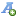 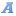 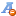 